	           Hkkjr LdkmV ,oa xkbM e/;izns'k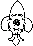 jkT; eq[;ky;'kkafr ekxZ] ';keyk fgYl] Hkksiky e-iz- Website:bsgmp.net    E_mail: Scoutguide_bpl@dataone.in  Phone:2737446, 2661263dzekad* 6044*jk-eq-*xfrfof/k*2011	   	      Hkksiky] fnukad 20-01-2011  izfr] leLr lgk;d jkT; laxBu vk;qDr ¼LdkmV*xkbM½ laHkkxh; dk;kZy;&fo"k;%& okf"kZd y{;&iwrhZ izi= izs"k.k ======mijksDr fo"k;karxZr vkidh vksj l= 2010&11 dk okf"kZd y{;&iwrhZ  dk izi= layXu dj izsf"kr gS AlayXu izi= dh iwfrZ dj e; lwfp] isij dfVax] QksVksxzkQ ds lkFk ;Fkkle; izsf"kr djsa rkfd fnukad 05-02-11 rd jkT; eq[;ky;] Hkksiky dks izkIr gks lds Avkids }kjk orZeku esa fd;s x;s dk;ksZ dh izsf"kr tkudkjh esa ;Fkk le; ifjorZu ugha gks ldsxk A	layXu %& okf"kZd ;kstuk izi= A			ßLdkmV Hkkoukvksa lfgrÞ						 	  	jkT; lfpo    Hkkjr LdkmV ,oa xkbM e/;izns'k